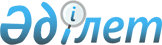 Қазақ КСР Министрлер Кеңесінің, Қазақ КСР Министрлер Кабинетінің, Қазақстан Республикасы Үкіметінің және Қазақстан Республикасы Премьер-Министрінің кейбір шешімдерінің күші жойылды деп тану туралыҚазақстан Республикасы Үкіметінің 2008 жылғы 4 мамырдағы N 406 Қаулысы

      Қазақстан Республикасының Үкіметі  ҚАУЛЫ ЕТЕДІ: 

      1.   Осы қаулыға қосымшаға сәйкес Қазақ КСР Министрлер Кеңесінің, Қазақ КСР Министрлер Кабинетінің, Қазақстан Республикасы Үкіметінің және Қазақстан Республикасы Премьер-Министрінің кейбір шешімдерінің күші жойылды деп танылсын. 

      2. Осы қаулы қол қойылған күнінен бастап қолданысқа енгізіледі.        Қазақстан Республикасының 

      Премьер-Министрі                                     К.Мәсімов Қазақстан Республикасы 

Үкіметінің       

2008 жылғы 4 мамырдағы 

N 406 қаулысына    

қосымша         

  Қазақ КСР Министрлер Кеңесінің, Қазақ КСР Министрлер Кабинетінің, Қазақстан Республикасы Үкіметінің және Қазақстан Республикасы Премьер-Министрінің күші жойылған кейбір шешімдерінің тізбесі 

      1. "Қазақотын" қазақ республикалық отын шаруашылығы қауымдастығын құру туралы" Қазақ КСР Министрлер Кеңесінің 1990 жылғы 28 желтоқсандағы N 537 қаулысы (Қазақ КСР ҚЖ-ы, 1991 ж., N 5, 32-құжат). 

      2. "Казгелиобиотерм" қайта жаңартылатын дәстүрлі емес энергия көздерінің Қазақ мемлекеттік және салааралық концерні туралы" Қазақстан Республикасы Министрлер Кабинетінің 1992 жылғы 17 наурыздағы N 249 қаулысы (Қазақстан Республикасының ПҮАЖ-ы, 1992 ж., N 11, 198-құжат). 

      3. "Ілеспе табиғи ресурстар ретінде пайдалануға жатпайтын пайдалы қазбалардың тізбесі туралы" Қазақстан Республикасы Министрлер Кабинетінің 1992 жылғы 13 мамырдағы N 432 қаулысы (Қазақстан Республикасының ПҮАЖ-ы, 1992 ж., N 19, 316-құжат). 

      4. "Батыс Қазақстан-Құмкөл мұнай құбырын салу туралы" Қазақстан Республикасы Министрлер Кабинетінің 1992 жылғы 26 мамырдағы N 464 қаулысы (Қазақстан Республикасының ПҮАЖ-ы, 1992 ж., N 20, 332-құжат). 

      5. "Павлодар мұнай өңдеу зауытында пропиленді құнарландыру қондырғысының кешенін салу туралы" Қазақстан Республикасы Министрлер Кабинетінің 1992 жылғы 26 тамыздағы N 706 қаулысы. 

      6. "Қазақстан Республикасының уран кен орындары бойынша қорлар және геологиялық-экономикалық сипаттама туралы мәліметтерді ашу туралы" Қазақстан Республикасы Министрлер Кабинетінің 1992 жылғы 27 тамыздағы N 708  қаулысы  (Қазақстан Республикасының ПҮАЖ-ы, 1992 ж., N 34, 514-құжат). 

      7. "Мұнай кәсіпшілігі жабдықтарын шығаруды ұйымдастыру туралы" Қазақстан Республикасы Министрлер Кабинетінің 1992 жылғы 27 қазандағы N 902  қаулысы . 

      8. "Каспий теңізінде көмір-сутегі шикізатын өндіруді жолға қою және дамыту туралы" Қазақстан Республикасы Министрлер Кабинетінің 1993 жылғы 13 ақпандағы N 97  қаулысы  (Қазақстан Республикасының ПҮАЖ-ы, 1993 ж., N 3, 37-құжат). 

      9. "Уран мен минералды тыңайтқыштар қорларын жасау туралы" Қазақстан Республикасы Министрлер Кабинетінің 1993 жылғы 26 наурыздағы N 237  қаулысы . 

      10. "Атырау мұнай өңдеу зауытын жаңғырту туралы" Қазақстан Республикасы Министрлер Кабинетінің 1993 жылғы 9 сәуірдегі N 290  қаулысы . 

      11. "Жаңажол газ өңдеу зауытын кеңейту туралы" Қазақстан Республикасы Министрлер Кабинетінің 1993 жылғы 4 мамырдағы N 348  қаулысы . 

      12. "Каспий теңізі қазақстандық секторының мұнайлы-газдылығының келешегін бағамдауды жеделдету және оны игеру жөніндегі шаралар туралы" Қазақстан Республикасы Министрлер Кабинетінің 1993 жылғы 9 маусымдағы N 488  қаулысы  (Қазақстан Республикасының ПҮАЖ-ы, 1993 ж., N 23, 287-құжат). 

      13. "Мұнайгаз" мемлекеттік холдинг компаниясын құру туралы" Қазақстан Республикасы Министрлер Кабинетінің 1993 жылғы 9 қыркүйектегі N 852  қаулысы  (Қазақстан Республикасының ПҮАЖ-ы, 1993 ж., N 37, 423-құжат). 

      14. "Маңғыстаумұнайтоталь" бірлескен кәсіпорнын құру туралы" Қазақстан Республикасы Министрлер Кабинетінің 1993 жылғы 21 қыркүйектегі N 924  қаулысы . 

      15. "Геофизикалық зерттеулер жүргізу туралы" Қазақстан Республикасы Министрлер Кабинетінің 1993 жылғы 23 қыркүйектегі N 936  қаулысы  (Қазақстан Республикасының ПҮАЖ-ы, 1993 ж., N 39, 458-құжат). 

      16. "Халлибуртон-Атырау Ойл энд Газ Сервисиз" бірлескен кәсіпорнының мұнай және газ скважиналарын геофизикалық зерттеу кезінде пайдаланылатын ионды сәулелегіштердің көздерін әкелуі мен әкетуі туралы" Қазақстан Республикасы Министрлер Кабинетінің 1993 жылғы 29 желтоқсандағы N 1304  қаулысы . 

      17. "Жер қойнауын геологиялық зерделеу, пайдалы қазбалар өндіру және өзге мақсаттарға пайдалану үшін беру тәртібі туралы" Қазақстан Республикасы Министрлер Кабинетінің 1994 жылғы 13 сәуірдегі N 377  қаулысы  (Қазақстан Республикасының ПҮАЖ-ы, 1994 ж., N 18, 183-құжат). 

      18. "Дамұнай" бірлескен кәсіпорны туралы" Қазақстан Республикасы Министрлер Кабинетінің 1994 жылғы 3 мамырдағы N 469  қаулысы . 

      19. "Жамбыл облысындағы Амангелді газ кен орнын пайдалануға беру туралы" Қазақстан Республикасы Министрлер Кабинетінің 1994 жылғы 6 маусымдағы N 592  қаулысы . 

      20. "Көмір" мемлекеттік холдинг компаниясын тарату туралы" Қазақстан Республикасы Министрлер Кабинетінің 1994 жылғы 29 маусымдағы N 727  қаулысы  (Қазақстан Республикасының ПҮАЖ-ы, 1994 ж., N 27, 299-құжат). 

      21. "Атырау облысының Кенбай кен орнында "Бидерманн Интернэшнл" (АҚШ) компаниясымен өнім бөлісу шартымен (Продакшн Шеринг) мұнай барлау, игеру және өндіру жөніндегі келісімді бұзу туралы" Қазақстан Республикасы Министрлер Кабинетінің 1994 жылғы 5 шілдедегі N 756  қаулысы . 

      22. "Атырау облысындағы Прорва кен орнында ілеспе мұнай газ конденсатын пайдалану жөніндегі қондырғы салу туралы" Қазақстан Республикасы Министрлер Кабинетінің 1994 жылғы 20 шілдедегі N 817  қаулысы  (Қазақстан Республикасының ПҮАЖ-ы, 1994 ж., N 30, 342-құжат). 

      23. "Жамбыл облысын газбен жабдықтау бағдарламасы туралы" Қазақстан Республикасы Министрлер Кабинетінің 1994 жылғы 27 шілдедегі N 839  қаулысы . 

      24. "Қарағандыкөмір" мемлекеттік холдинг компаниясы үшін технологиялық және машина жасау жабдықтарын сатып алуға шетел кредиттерін тарту туралы" Қазақстан Республикасы Министрлер Кабинетінің 1994 жылғы 13 қазандағы N 1164  қаулысы . 

      25. "Қазақстан Республикасының шикізат саясатының тұжырымдамасы туралы" Қазақстан Республикасы Министрлер Кабинетінің 1994 жылғы 7 желтоқсандағы N 1381  қаулысы  (Қазақстан Республикасының ПҮАЖ-ы, 1994 ж., N 46, 509-құжат). 

      26. "Қарағандыкөмір" мемлекеттік холдинг компаниясының қаржы жағдайын жақсарту туралы" Қазақстан Республикасы Министрлер Кабинетінің 1994 жылғы 26 желтоқсандағы N 1463  қаулысы . 

      27. "Қазақстан Республикасының Тұтынушыларын мұнай өнімдерімен қамтамасыз ету жүйесін жетілдіру туралы" Қазақстан Республикасы Министрлер Кабинетінің 1995 жылғы 13 наурыздағы N 248  қаулысы  (Қазақстан Республикасының ПҮАЖ-ы, 1995 ж., N 9, 100-құжат). 

      28. "Қазақстан Республикасы Министрлер Кабинетінің 1994 жылғы 13 қарашадағы N 1164 қаулысына өзгерістер енгізу туралы" Қазақстан Республикасы Министрлер Кабинетінің 1995 жылғы 17 наурыздағы N 282 қаулысы. 

      29. "Республиканың оңтүстік аймақтарындағы отын-энергетика кешені кәсіпорындарының жұмысын жақсарту жөніндегі шаралар туралы" Қазақстан Республикасы Министрлер Кабинетінің 1995 жылғы 29 сәуірдегі N 602  қаулысы . 

      30. "Қазақстан Республикасы Министрлер Кабинетінің 1995 жылғы 13 наурыздағы N 248 қаулысына өзгеріс енгізу туралы" Қазақстан Республикасы Министрлер Кабинетінің 1995 жылғы 23 тамыздағы N 1168 қаулысы (Қазақстан Республикасының ПҮАЖ-ы, 1995 ж., N 29, 351-құжат). 

      31. "Уран өнімін экспортқа шығару туралы" Қазақстан Республикасы Үкіметінің 1998 жылғы 11 ақпандағы N 96  қаулысы . 

      32. "Қазатомөнеркәсіп" ұлттық атом компаниясының кейбір мәселелері туралы" Қазақстан Республикасы Үкіметінің 1998 жылғы 18 ақпандағы N 116  қаулысы . 

      33. "Қазатомөнеркәсіп" ұлттық атом компаниясының жекелеген мәселелері" туралы Қазақстан Республикасы Үкіметінің 1998 жылғы 17 маусымдағы N 547  қаулысы . 

      34. "Мұнайдың төгілуінің алдын алу және оған ден қою жөніндегі ұлттық жоспарды әзірлеу туралы" Қазақстан Республикасы Үкіметінің 1999 жылғы 29 маусымдағы N 876  қаулысы  (Қазақстан Республикасының ПҮАЖ-ы, 1999 ж., N 29, 282-құжат). 

      35. "Уран өнімдерін әкетуге рұқсат беру туралы" Қазақстан Республикасы Үкіметінің 2000 жылғы 16 маусымдағы N 904  қаулысы . 

      36. "Уран өнімдерін әкетуге рұқсат беру туралы" Қазақстан Республикасы Үкіметінің 2000 жылғы 23 маусымдағы N 927  қаулысы . 

      37. "Уран өнімін қайта өңдеу туралы" Қазақстан Республикасы Үкіметінің 2000 жылғы 10 шілдедегі N 1042  қаулысы . 

      38. "Уран материалының импорты туралы" Қазақстан Республикасы Үкіметінің 2000 жылғы 4 тамыздағы N 1191  қаулысы . 

      39. "Уран өнімінің экспорты туралы" Қазақстан Республикасы Үкіметінің 2000 жылғы 4 тамыздағы N 1192  қаулысы . 

      40. "Қайта өңделген уран өнімдерінің экспорты туралы" Қазақстан Республикасы Үкіметінің 2000 жылғы 4 тамыздағы N 1193  қаулысы . 

      41. "Мұнайконсалтинг" жабық акционерлік қоғамын құру туралы" Қазақстан Республикасы Үкіметінің 2001 жылғы 6 сәуірдегі N 461  қаулысы  (Қазақстан Республикасының ПҮАЖ-ы, 2001 ж., N 13, 162-құжат). 

      42. "Қазақстан Республикасы Үкіметінің кейбір шешімдеріне өзгерістер мен толықтырулар енгізу және олардың күші жойылды деп тану туралы" Қазақстан Республикасы Үкіметінің 2002 жылғы 28 маусымдағы N 702  қаулысымен  бекітілген Қазақстан Республикасы Үкіметінің кейбір шешімдеріне енгізілетін өзгерістер мен толықтырулардың 6-тармағы (Қазақстан Республикасының ПҮАЖ-ы, 2002 ж., N 20, 213-құжат). 

      43. "Ресей Федерациясынан Өзбекстан Республикасына Қазақстан Республикасының аумағы арқылы тың ядролық отынның транзитіне рұқсат беру туралы" Қазақстан Республикасы Үкіметінің 2002 жылғы 29 шілдедегі N 842  қаулысы . 

      44. "Өзбекстан Республикасынан Америка Құрама Штаттары мен Германия Федеративтік Республикасына уран концентратының Қазақстан Республикасының аумағы арқылы транзитіне рұқсат беру туралы" Қазақстан Республикасы Үкіметінің 2003 жылғы 19 ақпандағы N 179  қаулысы . 

      45. "Шетелдік инвестицияларды тарту туралы" Қазақстан Республикасы Премьер-Министрінің 1992 жылғы 21 қазандағы N 313-ө  өкімі . 

      46. "Кеңес құрамы туралы" Қазақстан Республикасы Премьер-Министрінің 1993 жылғы 16 қарашадағы N 516-ө  өкімі . 

      47. "Мұнай шикізатын тасымалдау жөнінде" Қазақстан Республикасы Премьер-Министрінің 1993 жылғы 17 қарашадағы N 520-ө  өкімі . 

      48. "Комиссия құрамы туралы" Қазақстан Республикасы Премьер-Министрінің 1993 жылғы 29 қарашадағы N 546-ө  өкімі . 

      49. "Жарылыс заттары мен жару құралдарын сату туралы" Қазақстан Республикасы Премьер-Министрінің 1994 жылғы 29 шілдедегі N 297-ө  өкімі . 

      50. "Мұнай туралы" Қазақстан Республикасы Премьер-Министрінің 1994 жылғы 29 шілдедегі N 298-ө  өкімі . 

      51. "Мұнайдың төгілуінің алдын алу және оған ден қою жөніндегі ұлттық жоспарды әзірлеу туралы жұмыс тобын құру туралы" Қазақстан Республикасы Премьер-Министрінің 1999 жылғы 29 шілдедегі N 112-ө  өкімі . 
					© 2012. Қазақстан Республикасы Әділет министрлігінің «Қазақстан Республикасының Заңнама және құқықтық ақпарат институты» ШЖҚ РМК
				